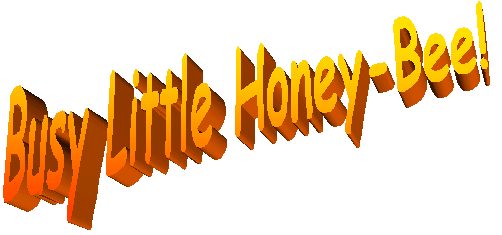 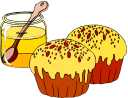 Busy little honeybee! 
Living in your hive 
Working night and day for me 
Allaah makes you strive. Then upon my breakfast table 
From you little bee 
Comes your honey so delicious 
Sticky, golden, yummy! So for our little worker 
Love for her let's send 
Do not bother or disturb her 
She’s our busy friend!